Great Bradley Church, Suffolk: Grave Number 200Dennis Joseph LowDennis Joseph Low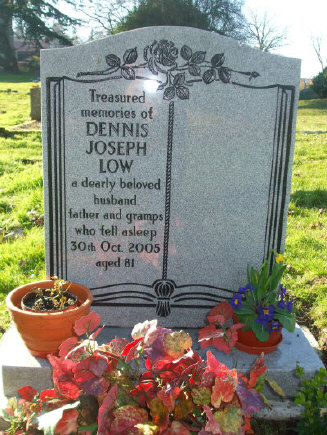 
Treasured Memories of DENNISJOSEPHLOWa dearly beloved husband,father and grampswho fell asleep30th Oct 2005aged 81Dennis Joseph Low died 30th October 2005. Aged 81 years. Born 14th November1923. Husband of Clarry. Lived on Clarendale Estate. Much loved and respected in the village. Buried in a double depth grave. Polished Face Grey Memorial erected in 2006 by undertaker H J Paintin. Dennis Joseph Low died 30th October 2005. Aged 81 years. Born 14th November1923. Husband of Clarry. Lived on Clarendale Estate. Much loved and respected in the village. Buried in a double depth grave. Polished Face Grey Memorial erected in 2006 by undertaker H J Paintin. 